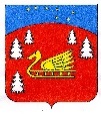 Совет депутатов муниципального образования Красноозерное сельское поселение муниципального образования Приозерский муниципальный район Ленинградской области.Р Е Ш Е Н И Еот   29 апреля 2021 года  № 80Об утверждении порядка заслушивания ежегодных отчетов главы муниципального образования Красноозерное сельское поселение муниципального образования Приозерский муниципальный район Ленинградской области и главы администрации  муниципального образования муниципального образования Красноозерное сельское поселение муниципального образования Приозерский муниципальный район Ленинградской области В соответствии с Федеральным законом от 06.10.2003 № 131-ФЗ «Об общих принципах организации местного самоуправления в Российской Федерации», Уставом муниципального образования Красноозерное сельское поселение муниципального образования Приозерский муниципальный район Ленинградской области, Совет депутатов муниципального образования Красноозерное сельское поселение муниципального образования Приозерский муниципальный район Ленинградской области (далее - Совет депутатов) РЕШИЛ:1. Утвердить порядок заслушивания ежегодных отчетов главы муниципального образования Красноозерное сельское поселение муниципального образования Приозерский муниципальный район Ленинградской области и главы администрации муниципального образования Красноозерное сельское поселение муниципального образования Приозерский муниципальный район Ленинградской области, согласно приложению.	 2. Настоящее решение подлежит официальному опубликованию в сетевом издании «Леноблинформ» и размещению на официальном сайте муниципального образования Красноозерное сельское поселение муниципального образования Приозерский муниципальный район Ленинградской области http://krasnoozernoe.ru/.3. Решение вступает в законную силу после его официального опубликования (обнародования).     4.    Контроль за исполнением данного решения возлагаю на себя.Глава муниципального образования                                                            Н.-М.И. КаппушевИсп. Е. А. Максимова, 8(81379)67-516                Разослано: дело-2, прокуратура-1С приложением можно ознакомиться на сайте http://krasnoozernoe.ru/